Publicado en Madrid el 27/11/2019 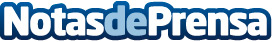 Dipcom Corporate ayudará a empresarios a exonerar 20 millones de euros por la Ley de Segunda OportunidadLa Ley de Segunda Oportunidad para personas físicas y empresarios da la posibilidad de iniciar una nueva aventura profesional sin deudas. Hasta agosto de 2019 la firma tiene acumulados 10 millones de euros en procesos de exoneración de deudas a empresarios. Dipcom espera concluir el ejercicio 2019 con un acumulado de 20 millones de euros perdonadosDatos de contacto:Eva Romo DomínguezDirectora de Desarrollo91 075 67 53Nota de prensa publicada en: https://www.notasdeprensa.es/dipcom-corporate-ayudara-a-empresarios-a Categorias: Nacional Derecho Finanzas Emprendedores Otras Industrias http://www.notasdeprensa.es